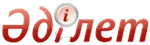 Об утверждении критериев оценки степени риска и формы проверочного листа по проверкам в области образованияСовместный приказ и.о. Министра образования и науки Республики Казахстан от 12 февраля 2010 года № 60 и Министра экономики и бюджетного планирования Республики Казахстан от 19 февраля 2010 года № 85. Зарегистрирован в Министерстве юстиции Республики Казахстан 22 февраля 2010 года № 6086      Примечание РЦПИ!
       Порядок введения в действие совместного приказа см. п. 5.      В целях реализации пункта 2 статьи 38 Закона Республики Казахстан "О частном предпринимательстве" ПРИКАЗЫВАЕМ:
      1. Утвердить:
      1) критерии оценки степени риска в области образования (приложение 1);
      2) форму проверочного листа по проверкам в области образования (приложение 2).
      2. Комитету по контролю в сфере образования и науки Министерства образования и науки Республики Казахстан (Калабаев Н.Б.) обеспечить:
      1) государственную регистрацию настоящего совместного приказа в Министерстве юстиции Республики Казахстан;
      2) опубликование настоящего совместного приказа на интернет-ресурсе Министерства образования и науки Республики Казахстан.
      3. Начальникам областных управлений образования и городов Астаны, Алматы организовать изучение и выполнение требований настоящего совместного приказа.
      4. Контроль за исполнением настоящего совместного приказа возложить на Вице-министра образования и науки Республики Казахстан Жакупова А.Б.
      5. Настоящий совместный приказ вступает в силу со дня государственной регистрации и вводится в действие по истечении десяти календарных дней после его первого официального опубликования и действует до 1 января 2011 года.      И.о. Министра образования и     Министр экономики и
      науки Республики Казахстан      бюджетного планирования
                                      Республики Казахстан
      _______________ М. Сарыбеков    ______________ Б. Султанов
      12 февраля 2010 года            19 февраля 2010 года  Приложение 1           
 к совместному приказу       
и.о. Министра образования и науки
 Республики Казахстан       
 от 12 февраля 2010 года № 60   
 и Министра экономики и      
 бюджетного планирования     
 Республики Казахстан      
 от 19 февраля 2010 года № 85     Критерии
оценки степени риска в области образования      1. Критерии оценки степени риска в области образования (далее - Критерии) разработаны для проведения плановых проверок организаций образования.
      2. В настоящих Критериях используются следующие понятия:
      1) риск - вероятность снижения качества предоставляемых образовательных услуг организациями образования, которая может повлечь за собой нарушение конституционных прав и свобод граждан в области образования;
      2) субъекты контроля - юридические лица, осуществляющие образовательную деятельность по уровням образования: начальное, основное среднее; среднее (общее среднее, техническое и профессиональное), послесреднее; высшее; послевузовское образование;
      3) весовой коэффициент - коэффициент, задаваемый в зависимости от качественного показателя критерия для оценки степени риска.
      3. Отнесение организаций образования к степеням риска в области образования осуществляется с учетом набранных баллов, исходя из сведений их деятельности, входящих в Критерии, результатов проверок.
      При этом организации образования распределяются по степеням риска следующим образом:
      1) осуществляющие образовательную деятельность высшего и послевузовского образования, набравшие от 10 до 40 баллов относятся к высокой степени риска, от 41 до 70 к средней степени риска, от 71 до 100 к незначительной степени риска;
      2) осуществляющие образовательную деятельность технического и профессионального, послесреднего образования, набравшие от 10 до 20 баллов относятся к высокой степени риска, от 21 до 40 к средней степени риска, от 41 до 100 к незначительной степени риска;
      3) осуществляющие образовательную деятельность начального, основного среднего и общего среднего образования набравшие от 10 до 25 баллов относятся к высокой степени риска, от 26 до 40 к средней степени риска, от 41 до 100 к незначительной степени риска.
      4. Для оценки степени риска используются критерии, указанные в приложениях 1, 2 и 3 к настоящим Критериям.
      5. Бальное значение і-го критерия Пі определяется по формуле:
                   Пі = Ді х Кij                   (1)
      где Ді - доля i-того критерия от их общего показателя (в баллах),
      Кij - весовой коэффициент для i-того критерия, где Кij = 0,1; 0,5; 1,0
      (при j = 1; 2; 3)
      Суммарный показатель Pk для оценки уровня рисков k-той организации образования определяется по формуле:
                   Рk = е Пі = е (Ді х Кij)       (2)
      Максимальный балл составляет 100 баллов, минимальный - 10 баллов.
      По суммарному показателю Pk определяется зона риска для k-той организации.
      6. Зоны по степеням рисков для каждого уровня образования определяются согласно приложению 4 к настоящим Критериям.  Приложение 1     
 к Критериям оценки  
 степени риска     
в области образования   Для организаций образования, осуществляющих образовательную
       деятельность высшего и послевузовского образования  Приложение 2     
 к Критериям оценки  
 степени риска    
в области образования Для организаций образования, осуществляющих образовательную
 деятельность технического и профессионального, послесреднего
                            образования  Приложение 3    
 к Критериям оценки  
 степени риска    
в области образования   Для организаций образования, осуществляющих образовательную
 деятельность начального, основного среднего и общего среднего
                           образования  Приложение 4    
 к Критериям оценки  
 степени риска    
в области образования       Зоны по степеням риска для каждого уровня образования  Приложение 2           
 к совместному приказу       
и.о. Министра образования и науки
 Республики Казахстан       
 от 12 февраля 2010 года № 60   
 и Министра экономики и      
 бюджетного планирования     
 Республики Казахстан      
 от 19 февраля 2010 года № 85 Форма   Проверочный лист по проверкам в области образования1. Орган, назначивший проверку: _____________________________________2. Наименование субъекта контроля: __________________________________
_____________________________________________________________________3. Местонахождение организации образования (юридический адрес,
телефон, электронный адрес): ________________________________________
_____________________________________________________________________4. РНН (БИН): _______________________________________________________5. Акт о назначении проверки: «___» _____ 20__ года № _____      Примечание: Н - имеются нарушения
      ОН - отсутствуют нарушения
      УРП - устранены в рабочем порядке
      ПН - повторное нарушение
      УПП - устранение при повторной проверке
      ППС - профессорско-преподавательский состав
      ГОСО - государственный общеобязательный стандарт образования
      PhD - доктор философии      Должностное лицо:
      _____________________ ____________________ "__"_____ 2010 года
            (Ф.И.О.)               подпись      Представитель проверяемого субъекта:
      _____________________ ____________________ "__"_____ 2010 года
            (Ф.И.О.)               подпись© 2012. РГП на ПХВ Республиканский центр правовой информации Министерства юстиции Республики Казахстан№Наименование
критерия для
оценки степени
риска (Пі)Доля
критерия
в общей
сумме по-
казателя
(в баллах),
ДіКачественные показатели
для определения весового
коэффициентаВесовой
коэффи-
циент,
Кіj123451Наличие
аккредитации
организаций
образования (П1)16Национальная институцио-
нальная и международная
аккредитация11Наличие
аккредитации
организаций
образования (П1)16Специализированная
национальная аккредитация0,51Наличие
аккредитации
организаций
образования (П1)16Неучастие0,12Соблюдение
Государственных
общеобязательных
стандартов
образования
Республики
Казахстан (П2)14Соблюдение требований12Соблюдение
Государственных
общеобязательных
стандартов
образования
Республики
Казахстан (П2)14Незначительные нарушения
(менее 30 %)0,52Соблюдение
Государственных
общеобязательных
стандартов
образования
Республики
Казахстан (П2)14Значительные нарушения
(более 30 %)0,13Доля штатных
преподавателей от
их общего числа,
их остепененность
(П3)10Соответствует квалифика-
ционным требованиям13Доля штатных
преподавателей от
их общего числа,
их остепененность
(П3)10Незначительное
несоответствие 1-го
показателя0,53Доля штатных
преподавателей от
их общего числа,
их остепененность
(П3)10Несоответствие по обеим
показателям0,14Оснащенность
учебного процесса
учебно-лаборатор-
ным оборудованием
(П4)9Соответствует требованиям14Оснащенность
учебного процесса
учебно-лаборатор-
ным оборудованием
(П4)9Морально устаревшее
оборудование0,54Оснащенность
учебного процесса
учебно-лаборатор-
ным оборудованием
(П4)9Отсутствует или не
соответствует требованиям0,15Библиотечный фонд
(П5)9Соответствует квалифика-
ционным требованиям15Библиотечный фонд
(П5)9Не выполняются требования
к обновляемости
литературы0,55Библиотечный фонд
(П5)9Не соответствует квалифи-
кационным требованиям0,16Результаты
промежуточного
государственного
контроля (процент
не прошедших
специальностей),
(П6)89 % и ниже16Результаты
промежуточного
государственного
контроля (процент
не прошедших
специальностей),
(П6)8В пределах (10-24 %)0,56Результаты
промежуточного
государственного
контроля (процент
не прошедших
специальностей),
(П6)825 % и выше 0,17Качественный
состав студентов
при приеме в вуз
(средний балл
Единого нацио-
нального тестиро-
вания и комплекс-
ного тестирова-
ния), (П7)7Средний балл 80-10017Качественный
состав студентов
при приеме в вуз
(средний балл
Единого нацио-
нального тестиро-
вания и комплекс-
ного тестирова-
ния), (П7)7Средний балл 51-790,57Качественный
состав студентов
при приеме в вуз
(средний балл
Единого нацио-
нального тестиро-
вания и комплекс-
ного тестирова-
ния), (П7)7Средний балл 45-500,18Затраты вуза на
обучение одного
студента (П8)6Расходы на обучение
соответствуют 100 % и
выше от нормы, установ-
ленной постановлением
Правительства Республики
Казахстан18Затраты вуза на
обучение одного
студента (П8)6Расходы на обучение в
пределах 91-99 % от
нормы, установленной
постановлением
Правительства Республики
Казахстан0,58Затраты вуза на
обучение одного
студента (П8)6Расходы менее 90 % от
нормы, установленной
постановлением
Правительства Республики
Казахстан0,19Соблюдение
законов и
постановлений
Правительства
Республики
Казахстан
в области
образования (П9)6Соблюдение требований19Соблюдение
законов и
постановлений
Правительства
Республики
Казахстан
в области
образования (П9)6Несоблюдение требований
постановлений
Правительства Республики
Казахстан0,59Соблюдение
законов и
постановлений
Правительства
Республики
Казахстан
в области
образования (П9)6Несоблюдение требований
законов Республики
Казахстан0,110Доля студентов,
обучающихся по
государственному
заказу (П10)661-100 %110Доля студентов,
обучающихся по
государственному
заказу (П10)631-60 %0,510Доля студентов,
обучающихся по
государственному
заказу (П10)60-30 %0,111Доля студентов,
обучающихся по
дневной форме
(дневная/
(дневная +
заочная +
вечерняя), (П11)575 % и выше111Доля студентов,
обучающихся по
дневной форме
(дневная/
(дневная +
заочная +
вечерняя), (П11)5В пределах 51-74 %0,511Доля студентов,
обучающихся по
дневной форме
(дневная/
(дневная +
заочная +
вечерняя), (П11)550 % и ниже0,112Срок деятельности
вуза (П12)425 лет и выше112Срок деятельности
вуза (П12)416-24 лет0,512Срок деятельности
вуза (П12)41-15 лет0,1№Наименование
критерия для
оценки степени
риска (Пі)Доля
критерия в
общей сумме
показателя
(в баллах),
ДіКачественные показатели
для определения весового
коэффициентаВесовой
коэффи-
циент,
Кіj123451Соблюдение
Государственных
общеобязательных
стандартов
образования
Республики
Казахстан (П1)16Соблюдение требований11Соблюдение
Государственных
общеобязательных
стандартов
образования
Республики
Казахстан (П1)16Незначительные нарушения
(менее 30 %)0,51Соблюдение
Государственных
общеобязательных
стандартов
образования
Республики
Казахстан (П1)16Значительные нарушения
(более 30 %)0,12Доля штатных
преподавателей от
их общего числа,
наличие категорий
(П2)14Соблюдение квалификацион-
ных требований12Доля штатных
преподавателей от
их общего числа,
наличие категорий
(П2)14Незначительное
несоответствие одного
из показателей0,52Доля штатных
преподавателей от
их общего числа,
наличие категорий
(П2)14Несоответствие обоих
показателей0,13Оснащенность
учебного процесса
учебно-лаборатор-
ным оборудованием
(П3)13Соответствует требованиям13Оснащенность
учебного процесса
учебно-лаборатор-
ным оборудованием
(П3)13Наличие частично морально
устаревшего оборудования0,53Оснащенность
учебного процесса
учебно-лаборатор-
ным оборудованием
(П3)13Отсутствует или не
соответствует требованиям0,14Библиотечный фонд
(П4)12Соответствует квалифи-
кационным требованиям14Библиотечный фонд
(П4)12Не выполняются требования
к обновляемости
литературы0,54Библиотечный фонд
(П4)12Не соответствует квали-
фикационным требованиям0,15Соблюдение
законов и
постановлений
Республики
Казахстан (П5)11Отсутствие нарушений15Соблюдение
законов и
постановлений
Республики
Казахстан (П5)11Несоблюдение менее 30 %
требований0,55Соблюдение
законов и
постановлений
Республики
Казахстан (П5)11Несоблюдение более 30 %
требований0,16Затраты на
обучение одного
обучающегося (П6)10Расходы на обучение 100 %
и выше от установленной
нормы16Затраты на
обучение одного
обучающегося (П6)10Расходы на обучение в
пределах 91-99 % от
установленной нормы0,56Затраты на
обучение одного
обучающегося (П6)10Расходы менее 90 % от
установленной нормы0,17Доля обучающихся
по государствен-
ному образова-
тельному заказу
(П7)961-100 %17Доля обучающихся
по государствен-
ному образова-
тельному заказу
(П7)931-60 %0,57Доля обучающихся
по государствен-
ному образова-
тельному заказу
(П7)90-30 %0,18Доля обучающихся
по дневной форме
(дневная/
(дневная +
заочная +
вечерняя), (П8)875 % и выше18Доля обучающихся
по дневной форме
(дневная/
(дневная +
заочная +
вечерняя), (П8)8В пределах 51-74 %0,58Доля обучающихся
по дневной форме
(дневная/
(дневная +
заочная +
вечерняя), (П8)850 % и ниже0,19Срок деятельности
организации
образования (П9)725 лет и выше19Срок деятельности
организации
образования (П9)716-24 лет0,59Срок деятельности
организации
образования (П9)71-15 лет0,1№Наименование
критерия для оценки
степени риска, (Пі)Доля
критерия
в общей
сумме по-
казателя
(в баллах),
ДіКачественные показатели
для определения
весового коэффициентаВесовой
коэффи-
циент,Кіj123451Соблюдение
Государственных
общеобязательных
стандартов образо-
вания Республики
Казахстан и
квалификационных
требований (П1)20Отсутствие нарушений 11Соблюдение
Государственных
общеобязательных
стандартов образо-
вания Республики
Казахстан и
квалификационных
требований (П1)20Несоблюдение менее 30 %
требований0,51Соблюдение
Государственных
общеобязательных
стандартов образо-
вания Республики
Казахстан и
квалификационных
требований (П1)20Несоблюдение более 30 %
требований0,12Доля учителей
высшей и первой
категорий (П2)17Соответствует
квалификационным
требованиям (не менее
30 %)12Доля учителей
высшей и первой
категорий (П2)17Несоблюдение менее 30 %
требований0,52Доля учителей
высшей и первой
категорий (П2)17Несоблюдение более 30 %
требований0,13Средний балл
Единого националь-
ного тестирования
(П3)15Средний балл 80 и выше13Средний балл
Единого националь-
ного тестирования
(П3)15Средний балл 51-790,53Средний балл
Единого националь-
ного тестирования
(П3)15Средний балл 45-500,14Наличие призеров-
участников
республиканских,
международных конкурсов, олим-
пиад, обладателей
знака «Алтын белгі»
(П4)14Призеры международных
конкурсов, олимпиад,
обладатели знака «Алтын
белгі»14Наличие призеров-
участников
республиканских,
международных конкурсов, олим-
пиад, обладателей
знака «Алтын белгі»
(П4)14Призеры республиканских
конкурсов, олимпиад0,54Наличие призеров-
участников
республиканских,
международных конкурсов, олим-
пиад, обладателей
знака «Алтын белгі»
(П4)14Отсутствуют0,15Библиотечный фонд
(П5)13Соответствует квалифи-
кационным требованиям15Библиотечный фонд
(П5)13Не выполняются требо-
вания к обновляемости
литературы0,55Библиотечный фонд
(П5)13Не соответствует
квалификационным
требованиям0,16Результаты
промежуточного
государственного
контроля (П6)11100 % - ная сдача ПГК16Результаты
промежуточного
государственного
контроля (П6)11Сдали ПГК 93-99 %
учащихся0,56Результаты
промежуточного
государственного
контроля (П6)11Не преодолели пороговый
уровень0,17Отклонение
численности
учащихся от нормы
(П7)10Отклонение численности
учащихся от нормы до
10 %17Отклонение
численности
учащихся от нормы
(П7)10Отклонение численности
учащихся от нормы от
10 % до 50 %0,57Отклонение
численности
учащихся от нормы
(П7)10Отклонение численности
учащихся от нормы более
50 %0,1№Зоны по степеням рискаРk, баллыВузыВузыВузы1Зона с высокой степенью риска10-40 баллов (33,3 %)2Зона со средней степенью риска41-70 баллов (33,3 %)3Зона с незначительной степенью риска71-100 баллов (33,3 %)Колледжи и профессиональные лицеиКолледжи и профессиональные лицеиКолледжи и профессиональные лицеи1Зона с высокой степенью риска10-20 баллов (11,1 %)2Зона со средней степенью риска21-40 баллов (22,2 %)3Зона с незначительной степенью риска41-100 баллов (66,7 %)ШколыШколыШколы1Зона с высокой степенью риска для сельских школ:
10-15 баллов (5,6 %);
для городских школ:
10-25 баллов (16,7 %)2Зона со средней степенью рискадля сельских школ:
16-25 баллов (11,1 %);
для городских школ:
26-40 баллов (16,7 %)3Зона с незначительной степенью рискадля сельских школ:
26-100 баллов (83,3 %);
для городских школ:
41-100 баллов (67,7 %).№Требования к образовательной деятельностиНОНУРППНУПП11.1. Соблюдение правил приема на обучение
в организации образования (по уровням
образования).22.1. Соблюдение порядка перевода и
восстановления обучающихся в организациях
образования (по уровням образования).33.1. Доля штатных преподавателей от их общего
числа.33.2. Доля штатных ППС с учеными степенями и
учеными званиями от их общего числа, в том
числе по базовым и профильным дисциплинам ГОСО.33.3. Доля преподавателей с почетными званиями
Республики Казахстан, имеющих диплом об
окончании военных академий, университетов в
области гражданской обороны, пожарной безопас-
ности, чрезвычайных ситуаций, в воинском звании
не ниже полковника, проходивших службу в
оперативных подразделениях, имеющих звание
«мастер спорта» и выше, от числа штатных
преподавателей, в том числе по базовым и
профильным дисциплинам ГОСО.33.4. Численность штатных докторов наук по
каждой научной специальности подготовки,
имеющих стаж научно-педагогической работы не
менее 3 лет. Наличие зарубежных ученых со
степенями доктор философии (PhD) и доктор
по профилю.33.5. Доля преподавателей высшей и первой
категорий и/или магистров, кандидатов, докторов
наук, с учеными званиями от их общего числа.44.1. Наличие фонда учебной, учебно-методической
и научной литературы по отношению к контингенту
обучающихся на полный цикл обучения.
Пропорциональность изданий на казахском и
русском языках контингенту обучающихся по
языкам обучения.44.2. Наличие учебной, учебно-методической и
научной литературы на электронных и магнитных
носителях в установленном объеме.44.3. Наличие изданий основной учебной
литературы по дисциплинам социально-
гуманитарного профиля за последние 5 лет;
по естественным, техническим, сельскохозяйст-
венным и другим дисциплинам — за последние
10 лет.55.1. Наличие собственных, принадлежащих на
праве хозяйственного ведения или оперативного
управления материальных и нематериальных
активов.55.2. Соответствие учебной площади на
1 обучающегося55.3. Оснащенность компьютерным классом,
учебно-лабораторным оборудованием и
техническими средствами обучения, приборным
обеспечением, фондовым материалом.66.1. Соответствие минимальных расходов на один
год обучения одного обучающегося уровню
расходов, предусмотренных постановлением
Правительства РК по утверждению государствен-
ного заказа на подготовку специалистов на
соответствующий учебный год.77.1. Наличие договоров с организациями,
определенными в качестве баз практики.88.1. Наличие медицинского обслуживания и
объектов питания для обучающихся.99.1. Ведение лекций профессорами, доцентами,
старшими преподавателями.99.2. Укомплектованность кафедры.99.3. Остепененность кафедры.1010.1. Проведение научно-исследовательской и
педагогической деятельности, повышение
квалификации и переподготовки кадров.1111.1. Соответствие рабочих учебных планов
и рабочих учебных программ государственным
общеобязательным стандартам образования.1212.1. Соответствие контингента обучающихся в
расчете на одного преподавателя государственным
общеобязательным стандартам образования (в
соответствии с ГОСО РК 5.03.008-2006 «Система
образования Республики Казахстан. Контингент
обучающихся». Основные положения).1212.2. Соответствие наполняемости классов и
учебной площади санитарным правилам и нормам.1313.1. Реализация профессиональных учебных
программ высшего и послевузовского образования:
по 1-2 группам специальностей высшего
образования — институты; по 1-2 группам
специальностей высшего и послевузовского
образования — академии; по 3 и более группам
специальностей высшего и послевузовского
образования — университеты.